Standing Order helps keep the costs down & renews your membership automatically. If preferred cheques should be madepayable to: The Derby and Sandiacre Canal Trust. Alternately you may join via the Website at Derbycanal.org.uk & use Paypal.Issued 16/02/21Please tick one or more of the four boxes below:New Membership Application	□ Membership RenewalChange of contact details	□ New Gift Aid Declaration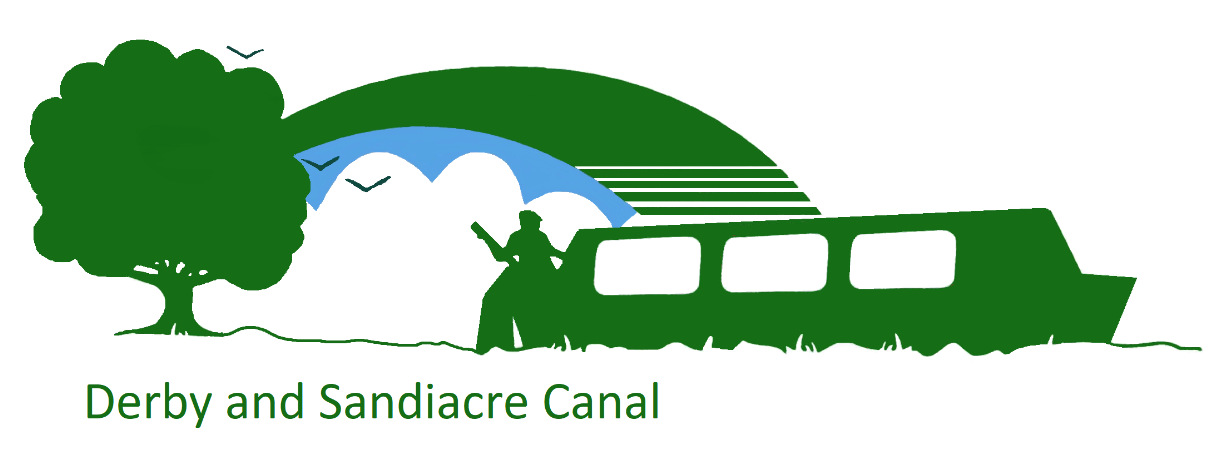 Completed forms to be sent to: Mr Gary Harding, 3 Kingsmuir Road, Derby DE3 0PYCompleted forms to be sent to: Mr Gary Harding, 3 Kingsmuir Road, Derby DE3 0PYCompleted forms to be sent to: Mr Gary Harding, 3 Kingsmuir Road, Derby DE3 0PYMembership Type:□ Standard £15□ Individual living abroad £25□ Life membership £200□ Family £20 (entitled to 2 membership nos)□ Clubs & Associations £25□ Corporate or Business £50Title:	Forename:	Surname:Member 1:Title:	Forename:	Surname:Member 1:Title:	Forename:	Surname:Member 1:Title:	Forename:	Surname:Member 1:Title:	Forename:	Surname:Member 1:Title:	Forename:	Surname:Member 1:Address:Post code:Address:Post code:Member 2: (or Club / Business name)Member 2: (or Club / Business name)Member 2: (or Club / Business name)Member 2: (or Club / Business name)Member 2: (or Club / Business name)Member 2: (or Club / Business name)Address:Post code:Address:Post code:Telephone no(s):Telephone no(s):Telephone no(s):Telephone no(s):Telephone no(s):Telephone no(s):Address:Post code:Address:Post code:Email address:Email address:Email address:Email address:Email address:Email address:Address:Post code:Address:Post code:UK GDPR – I consent to being contactedUK GDPR – I consent to being contactedBy e-mailBy postBy phone/smsPlease tick all that apply.Please tick all that apply.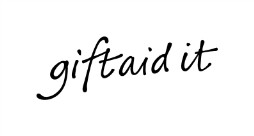 Thanks to the Government’s Gift Aid scheme, The Derby and Sandiacre Canal Trust can reclaim 25p on each £1 donation including qualifying membership payments increasing their value by a quarter at no extra cost to you. Please tick one box.□ I am a UK taxpayer and would like The Derby and Sandiacre Canal Trust to treat all donations I have made in the last four years and all donations I make in the future as Gift Aid donations. Today’s date: 	/ 	/  	I understand that if I pay less Income Tax&/or Capital Gains Tax than the amount of Gift Aid claimed on all my donations in the tax tear that it is my responsibility to pay any difference.If you pay income tax at the higher rate, you must include all your Gift Aid donations on your Self Assessment tax return if you want to receive the additional tax relief due to you.Signature: 		□ I am not a UK taxpayer.Thanks to the Government’s Gift Aid scheme, The Derby and Sandiacre Canal Trust can reclaim 25p on each £1 donation including qualifying membership payments increasing their value by a quarter at no extra cost to you. Please tick one box.□ I am a UK taxpayer and would like The Derby and Sandiacre Canal Trust to treat all donations I have made in the last four years and all donations I make in the future as Gift Aid donations. Today’s date: 	/ 	/  	I understand that if I pay less Income Tax&/or Capital Gains Tax than the amount of Gift Aid claimed on all my donations in the tax tear that it is my responsibility to pay any difference.If you pay income tax at the higher rate, you must include all your Gift Aid donations on your Self Assessment tax return if you want to receive the additional tax relief due to you.Signature: 		□ I am not a UK taxpayer.Thanks to the Government’s Gift Aid scheme, The Derby and Sandiacre Canal Trust can reclaim 25p on each £1 donation including qualifying membership payments increasing their value by a quarter at no extra cost to you. Please tick one box.□ I am a UK taxpayer and would like The Derby and Sandiacre Canal Trust to treat all donations I have made in the last four years and all donations I make in the future as Gift Aid donations. Today’s date: 	/ 	/  	I understand that if I pay less Income Tax&/or Capital Gains Tax than the amount of Gift Aid claimed on all my donations in the tax tear that it is my responsibility to pay any difference.If you pay income tax at the higher rate, you must include all your Gift Aid donations on your Self Assessment tax return if you want to receive the additional tax relief due to you.Signature: 		□ I am not a UK taxpayer.Thanks to the Government’s Gift Aid scheme, The Derby and Sandiacre Canal Trust can reclaim 25p on each £1 donation including qualifying membership payments increasing their value by a quarter at no extra cost to you. Please tick one box.□ I am a UK taxpayer and would like The Derby and Sandiacre Canal Trust to treat all donations I have made in the last four years and all donations I make in the future as Gift Aid donations. Today’s date: 	/ 	/  	I understand that if I pay less Income Tax&/or Capital Gains Tax than the amount of Gift Aid claimed on all my donations in the tax tear that it is my responsibility to pay any difference.If you pay income tax at the higher rate, you must include all your Gift Aid donations on your Self Assessment tax return if you want to receive the additional tax relief due to you.Signature: 		□ I am not a UK taxpayer.Thanks to the Government’s Gift Aid scheme, The Derby and Sandiacre Canal Trust can reclaim 25p on each £1 donation including qualifying membership payments increasing their value by a quarter at no extra cost to you. Please tick one box.□ I am a UK taxpayer and would like The Derby and Sandiacre Canal Trust to treat all donations I have made in the last four years and all donations I make in the future as Gift Aid donations. Today’s date: 	/ 	/  	I understand that if I pay less Income Tax&/or Capital Gains Tax than the amount of Gift Aid claimed on all my donations in the tax tear that it is my responsibility to pay any difference.If you pay income tax at the higher rate, you must include all your Gift Aid donations on your Self Assessment tax return if you want to receive the additional tax relief due to you.Signature: 		□ I am not a UK taxpayer.Thanks to the Government’s Gift Aid scheme, The Derby and Sandiacre Canal Trust can reclaim 25p on each £1 donation including qualifying membership payments increasing their value by a quarter at no extra cost to you. Please tick one box.□ I am a UK taxpayer and would like The Derby and Sandiacre Canal Trust to treat all donations I have made in the last four years and all donations I make in the future as Gift Aid donations. Today’s date: 	/ 	/  	I understand that if I pay less Income Tax&/or Capital Gains Tax than the amount of Gift Aid claimed on all my donations in the tax tear that it is my responsibility to pay any difference.If you pay income tax at the higher rate, you must include all your Gift Aid donations on your Self Assessment tax return if you want to receive the additional tax relief due to you.Signature: 		□ I am not a UK taxpayer.Thanks to the Government’s Gift Aid scheme, The Derby and Sandiacre Canal Trust can reclaim 25p on each £1 donation including qualifying membership payments increasing their value by a quarter at no extra cost to you. Please tick one box.□ I am a UK taxpayer and would like The Derby and Sandiacre Canal Trust to treat all donations I have made in the last four years and all donations I make in the future as Gift Aid donations. Today’s date: 	/ 	/  	I understand that if I pay less Income Tax&/or Capital Gains Tax than the amount of Gift Aid claimed on all my donations in the tax tear that it is my responsibility to pay any difference.If you pay income tax at the higher rate, you must include all your Gift Aid donations on your Self Assessment tax return if you want to receive the additional tax relief due to you.Signature: 		□ I am not a UK taxpayer.